Au contrat d'assurance FFME 2020 / 2021Je soussigné(e)   Mme      Mlle    	  M  (Nom, Prénom en lettres capitales) :  ____________________________________________________________ ________________________________________________________________________________________________________________Date de naissance :   Adresse :  _______________________________________________________________________________________________________Code postal   	    Ville : ___________________________________________________________________________________Téléphone : ____________________    Mail : ___________________________________________________________________________  agissant pour mon propre compte  agissant pour le compte de l'enfant mineur : Nom : ______________________________________________________________        Prénom : _________________________________ N° de licence 2019-2020 : ______________________________________________        Club : USBY ESCALADEDéclare :  avoir reçu et pris connaissance de la notice d’information Saison 2020/2021, relative au contrat d’assurance souscrit par la Fédération Française de Montagne et d’Escalade (FFME) pour le compte de ses adhérents auprès d’Allianz IARD société anonyme au capital de 991 967 200 euros, Entreprise régie par le Code des assurances, dont le siège social est situé : 1 cours Michelet - CS 30051 - 92076 Paris La Défense Cedex - 542 110 291 RCS Nanterre,  accepter la garantie Responsabilité civile obligatoire et de Défense pénale et recours : (4,5 €), ayant été informé de l'intérêt, en contrepartie d’une cotisation complémentaire forfaitaire, de renforcer ma couverture par des garanties optionnelles, ‒ je déclare avoir choisi les garanties « atteinte corporelle », « assistance/rapatriement » :	  Base        	(12,5 €)	  Base +     	(15,5 €)	  Base ++   	(22,5 €)Et dans ce cas uniquement, ‒ avoir choisi, en plus, les options suivantes :	  Option ski de piste  	(5 €)	  Option VTT  	(30 €)            Option slackline et highline  	(5 €)               Option trail  	(10 €)‒ avoir choisi les garanties optionnelles indemnités journalières :	  IJ1  	(18 €)	  IJ2  	(30 €)	  IJ3  	(35 €)  Je déclare ne vouloir souscrire aucune garantie optionnelle et n’accepter que la garantie responsabilité civile obligatoire et de Défense Pénale et Recours : (3 €)Les montants indiqués en euro correspondent aux cotisations annuelles TTCNous vous remercions de retourner le présent bulletin, dûment rempli, à votre club - accompagné de votre règlement, par chèque bancaire libellé à l’ordre du club. La prise d’effet de vos garanties optionnelles sélectionnées est conditionnée par le paiement de votre cotisation.Nous vous conseillons de conserver une copie de ce bulletin afin de garder une trace des choix que vous avez fait.Nous vous informons que :‒ La FFME agit en qualité de Mandataire d’Intermédiaire d’Assurance, immatriculé auprès de l'ORIAS sous le numéro 07026669 (www.orias.fr) et est soumise à l’Autorité de contrôle prudentiel et de résolution (ACPR) - 4 place de Budapest – CS 92459 – 75436 Paris Cedex 09,‒ La FFME exerce en qualité de Mandataire du Cabinet GOMIS-GARRIGUES, Agent Général Allianz, immatriculé à ORIAS sous les numéros 07020818 et 08045968 et que, à ce titre, elle travaille exclusivement, pour la présentation de ces garanties d’assurance, avec une des sociétés du Groupe Allianz,‒ La FFME peut bénéficier d’avantages économiques en rapport avec la souscription des garanties.1/2La protection de vos données personnellesNous recueillons vos données personnelles et les utilisons pour la gestion de cette demande et pour notre relation commerciale. Elles sont destinées prioritairement aux entreprises du Groupe Allianz et à votre intermédiaire en assurance ; mais également aux différents organismes et partenaires directement impliqués dans votre contrat. Ces destinataires se situent parfois en dehors de l’Union Européenne. Dans ce cas, nous concevons des dispositions spécifiques pour assurer la protection complète de vos données. Vos informations personnelles nous aident à mieux vous connaître, et ainsi à vous proposer des solutions et services qui vous correspondent. Nous les conservons tout au long de la vie de votre dossier. Au terme de celui, celles-ci sont conservées pendant le délai de prescription.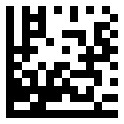 Vous gardez bien sûr tout loisir d’y accéder, de demander leur rectification, portabilité, effacement et de vous opposer à leur utilisation. Vous pouvez également prendre contact avec le Délégué à la Protection des Données Personnelles (DPO) pour toute information ou contestation (loi « Informatique et Libertés » du 6 janvier 1978). Pour cela, il vous suffit de nous écrire :par mail à informatiqueetliberte@allianz.fr,par courrier à l’adresse Allianz - Informatique et Libertés - Case courrier S1805 - 1 cours Michelet - CS 30051 - 92076 Paris La Défense Cedex.Vous pouvez également vous adresser à la CNIL.J’accepte de recevoir les offres commerciales personnalisées du Groupe Allianz                      	  Oui    	  NonVotre accord vaut pour les offres commerciales du Groupe Allianz en France et ses partenaires pour les services, les produits d’assurance, bancaires et financiers qu’ils distribuent. Le ciblage des offres commerciales peut être automatisé et basé sur des profils de clients ou de prospects.Pour plus de détails, reportez-vous aux documents contractuels, notamment les dispositions générales ou notices d’information et les sites internet d’Allianz. Protéger nos clients et nous protéger nous-mêmes est au coeur de la politique de maîtrise des risques d’Allianz et de la lutte anti-fraude. Aussi, nous gardons la possibilité de vérifier ces informations et de saisir, si nécessaire, les autorités compétentes.Fait à ___________________________________, le Signature du licencié (pour les mineurs, son représentant légal)Allianz IARDEntreprise régie par le Code des assurancesSociété anonyme au capital de 991.967.200 € 1 cours Michelet - CS 30051 - 92076  Paris La Défense Cedex542 110 291 RCS Nanterre www.allianz.fr2/2Demande d’information Garantie des Accidents de la VieJe soussigné Mme/Mlle/M (Nom, Prénom en lettres capitales)  __________________________________________________________________________ Date de naissance  ____________________Adresse __________________________________________________________________________________________________________Code postal  ________________ Ville _________________________________________________________________________________Téléphone ____________________________________Mail ________________________________________________________________Souhaite être informé au sujet du Contrat Garantie contre les accidents de la vie privée :  pour une personne seule (réservé au célibataire majeur sans enfant) Nom, prénom : ________________________________________________________________        Date de naissance : ________________  pour la famille : Nombre d’adultes : _______    Adulte 1 : Nom, prénom : _________________________________     Date de naissance : _______________ Nombre d’enfants : _______    Adulte 2 : Nom, prénom : _________________________________     Date de naissance : _______________ Nous vous remercions de retourner la présente demande d’information, au Cabinet GOMIS-GARRIGUES - Agent Général Allianz 17, boulevard de la gare - 31500 Toulouse ou par mail à l’adresse 5R09151@agents.allianz.frVous serez contacté en retour pour vous fournir les informations nécessaires à propos du contrat « Allianz Garanties des Accidents de la Vie »La protection de vos données personnellesNous recueillons vos données personnelles et les utilisons pour la gestion de cette demande et pour notre relation commerciale. Elles sont destinées prioritairement aux entreprises du Groupe Allianz et à votre intermédiaire en assurance ; mais également aux différents organismes et partenaires directement impliqués dans votre contrat.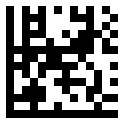 Ces destinataires se situent parfois en dehors de l’Union Européenne. Dans ce cas, nous concevons des dispositions spécifiques pour assurer la protection complète de vos données.Vos informations personnelles nous aident à mieux vous connaître, et ainsi à vous proposer des solutions et services qui vous correspondent. Nous les conservons tout au long de la vie de votre dossier. Au terme de celui-ci, elles sont conservées pendant le délai de prescription.Vous gardez bien sûr tout loisir d’y accéder, de demander leur rectification, portabilité, effacement et de vous opposer à leur utilisation. Vous pouvez également prendre contact avec le Délégué à la Protection des Données Personnelles (DPO) pour toute information ou contestation  (loi « Informatique et Libertés » du 6 janvier 1978). Pour cela, il vous suffit de nous écrire :par mail à informatiqueetliberte@allianz.fr,par courrier à l’adresse Allianz - Informatique et Libertés - Case courrier S1805 - 1 cours Michelet - CS 30051 92076 Paris La Défense Cedex.Vous pouvez également vous adresser à la CNIL.Fait à ______________________________________________   le  ____________________________ Signature Bulletin FFME - Saison 2020-2021